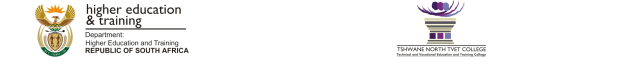 AWARDED TENDERSNO.BIDDER NAMETENDER DESCRIPTIONTENDER AMOUNT (Inclusive VAT)1.Calvin and Family Security Services (Pty) LtdAppointment of service provider to provide Security services to Tshwane North TVET College- Soshanguve North; Soshanguve South; Rosslyn and Temba Campus for a period of 36 Months. Tender number: TNC/SS/18/2022R29 773 917.122.Eldna Security ServicesAppointment of service provider to provide Security services to Tshwane North TVET College- Mamelodi; Pretoria Campus and Central Office for a period of 36 Months. Tender number: TNC/SS/18/1/2022R25 361 640.00